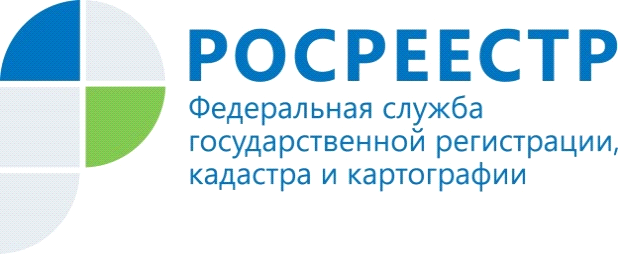 В каких случаях нужна выписка из ЕГРН об основных характеристиках и зарегистрированных правах на объект недвижимости?Управление Росреестра по Красноярскому краю напоминает о том, что Единый государственный реестр недвижимости (ЕГРН) является единственным достоверным источником информации об объектах недвижимости на территории Российской Федерации. Получить сведения о недвижимости можно с помощью выписки из ЕГРН. Вместе с тем, стоит отметить, что заинтересованное лицо может запросить из ЕГРН только ту информацию, которая в силу закона является общедоступной. Кроме общедоступной информации реестр содержит сведения, которые могут получить только собственники недвижимого имущества или их законные представители, а также органы государственной власти, местного самоуправления, правоохранительные или судебные органы.Сведения из ЕГРН могут быть востребованы при различных действиях с недвижимостью - продаже или покупке квартиры, земельного участка, дарении, вступлении в наследство и т.д.  К примеру, наиболее востребована выписка из ЕГРН об основных характеристиках и зарегистрированных правах на объект недвижимости, которая позволяет получить любому гражданину сведения о законных правообладателях, адресе объекта, кадастровой стоимости, наличии или отсутствии ограничений (обременений) прав (ипотека, арест/запрет и т.д.). Напоминаем, запросить выписку из ЕГРН об основных характеристиках и зарегистрированных правах на объект недвижимости в бумажном виде можно в офисах Краевого государственного бюджетного учреждения «Многофункциональный центр предоставления государственных и муниципальных услуг» или в электронном виде с помощью официального сайта Росреестра (https://rosreestr.gov.ru). Стоимость выписки об основных характеристиках и зарегистрированных правах на объект недвижимости для физических лиц - 460 руб. (в электронном виде - 290 руб.), для юридических 1270 руб. (820 руб. в электронном виде).Пресс-службаУправления Росреестра по Красноярскому краю: тел.: (391)2-226-756е-mail: pressa@r24.rosreestr.ruсайт: https://www.rosreestr.gov.ru «ВКонтакте» http://vk.com/to24.rosreestr«Instagram»: rosreestr_krsk24